JANUARY ActivitiesTUESDAY’S			Enjoy FRESH DONUTS from TOMS!8th	RISE AND SHINE Hot Breakfast       8-10am in the dining room11th & 25th				PAMPERED HANDS** We must have a minimum of 8 residents for bus trips to happen.  We can take up to 12 without walkers.We are limiting our shopping/errands to Tuesday afternoons.  We are able to pick up prescriptions, emergency grocery items and doctor’s visits Monday – Thursday 7am-4pm.  PLEASE give us at least 24-hour notice of where you need to go and when so we can plan our day – THANK YOU!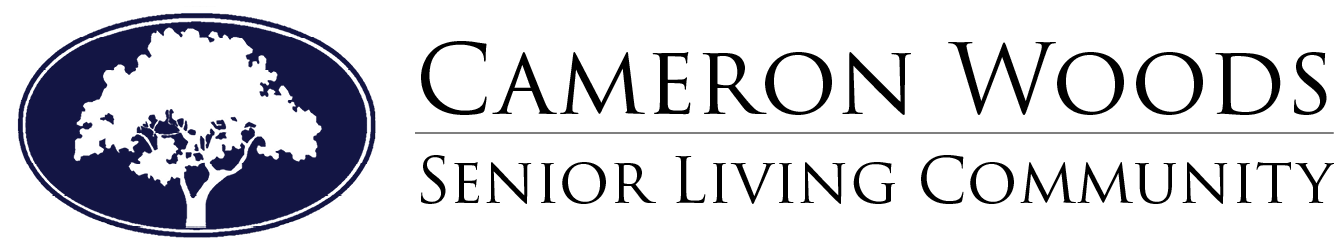 1                                                                                 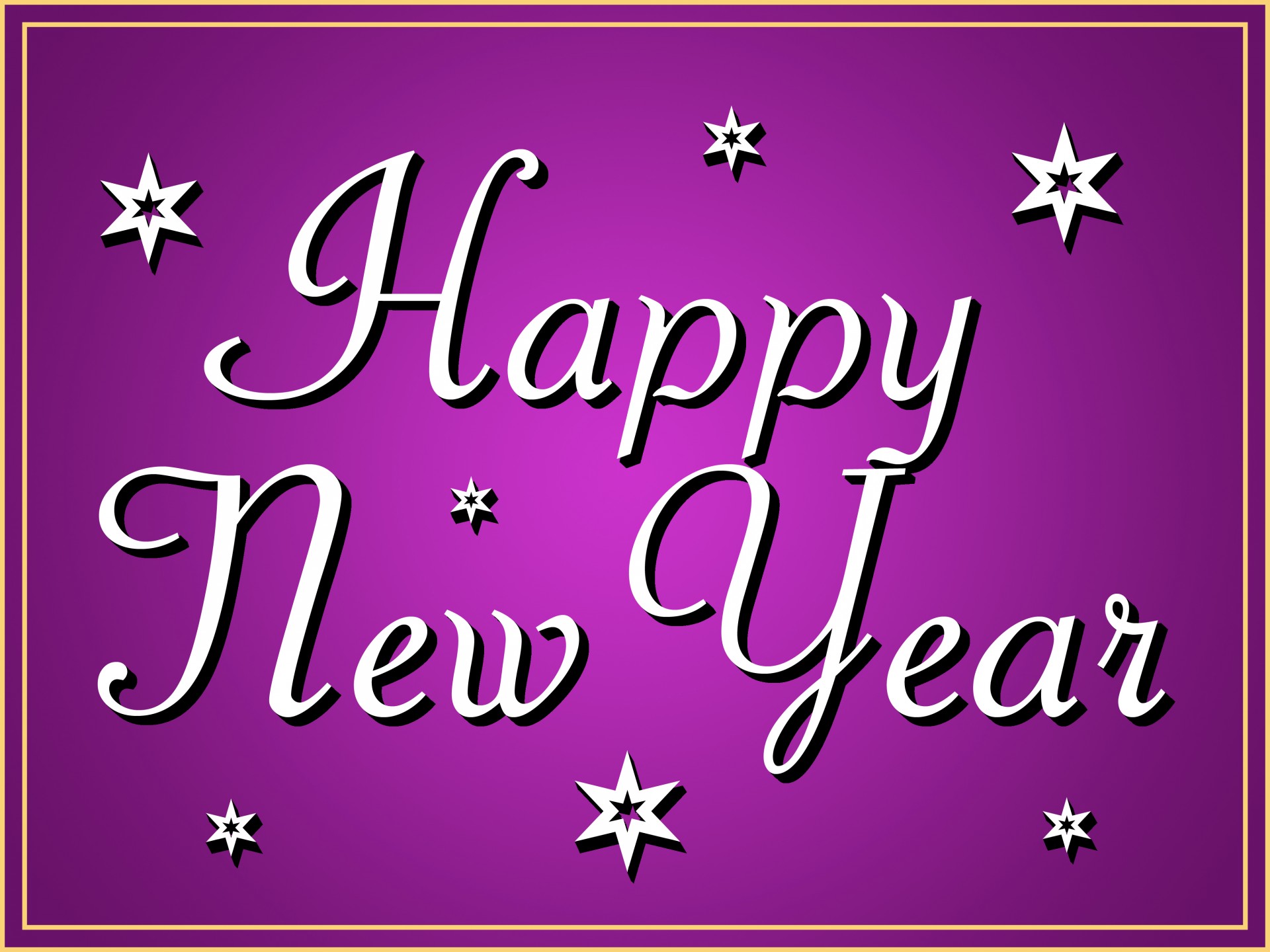 2                                                                 10:00 BINGO!               1:00 Wii Bowling               1:30 Shopping & Errands   3                                         10:30 Sam & Serena   1:00 League of the Blind 2:00 Exercise w/Britt  3:00 Charles Kuralt Appalachian Christmas 4                                  HAPPY BIRTHDAY PAT!                                                                                  11:00 Bible Devotions 2:00 Travelog Hawaii                             59:00 Crafts w/Deb                                                                                                                                                                                                                                                                                                                                                                                                                                                                                                                3:00 Tea Time Readers6                                       10:00 Dollar Bingo  1:00 Wii Bowling     2:00 Susan’s Exercise 3:00 Euchre! 7                    89                                  HAPPY BIRTHDAY BELINDA!1011                                HAPPY BIRTHDAY JEAN!12                                 HAPPY BIRTHDAY MARIANETTE!1310:30AM Sunday Service  2:00 Susan’s Exercise        3:00 Euchre!8-10am RISE & SHINE BREAKFAST                  10:30 Catholic Mass    10:30 Reminisce                2:00 Andrea’s Exercise 3:00 Euchre & Dominoes10:00 BINGO!                1:00 Wii Bowling1:30 Shopping & Errands10:30 Sam & Serena2:00 Exercise w/Britt3:00 Charles Kuralt “20 Years on the Road”9:00 Pampered Hands 11:00 Bible Devotions    2:00 Travelog “25 Wonders of the World”2:00 Exercise w/Britt3:00 Tea Time Readers1:00 Wii Bowling 2:00 Brittany’s Exercise 14                                                                  1                                       Martin Luther King DAY161718                                 HAPPY BIRTHDAY CHARLENE WOLFF & PAM GRIGGS!192010:30AM Sunday Service 2:00 Britt’s Exercise10:30 Reminisce2:00 Andrea’s Exercise3:00 EUCHRE & Dominoes10:00 BINGO!               1:00 Wii Bowling1:30 Shopping & Errands               10:30 Sam & Serena2:00 Exercise w/Britt  3:00 Charles Kuralt “Unforgettable People”  11:00 Bible Devotions 2:00 Travelog Australia9:00 Crafts w/Deb        2:00 Exercise w/Britt                   3:00 Tea Time Readers10:00 Dollar Bingo! 1:00  Wii Bowling2:00 Susan’s Exercise3:00 Euchre!21                                        HAPPY BIRTHDAY         JANE & NORMA!22232425262710:30AM Sunday Service2:00  Susan’s Exercise       3:00 Euchre!10:30 Catholic Mass    10:30 Reminisce         2:00 Andrea’s Exercise3:00 Euchre & Dominoes10:00 BINGO!               1:00 Wii Bowling1:30 Shopping & Errands10:30 Sam & Serena2:00 Exercise w/Britt  3:00 Charles Kuralt “The American Heritage”                          9:00 Pampered Hands 11:00 Bible Devotions                                 2:00 Travelog “Madagascar”9:00 Crafts w/Deb       2:00 Exercise w/Britt  3:00 Tea Time Readers1:00 Wii Bowling 2:00  Brittany’s Exercise28                                                                                                              293031                                 HAPPY BIRTHDAY CHARLEEN CLICK!   10:30 Sam & Serena10:30AM Sunday Service 2:00 Britt’s Exercise 10:30 Reminisce2:00 Andrea’s Exercise 3:00 Euchre & Dominoes10:00 BINGO                1:00 Wii Bowling1:30 Shopping & Errands2:00 Exercise w/Britt3:00 Charles Kuralt “Seasons of America”